Первая часть – это обратимые изменения. Большая часть последствий употребления восстановима со временем просто прекращением употребления. Однако, при возобновлении употребления организм очень быстро возвращается к прежнему состоянию.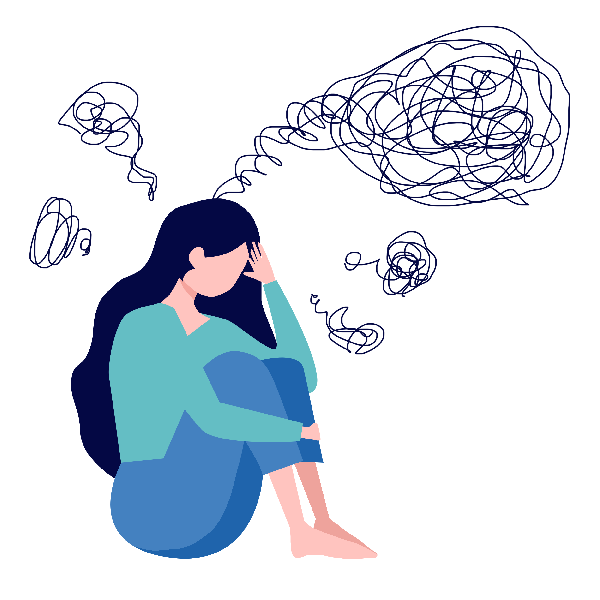 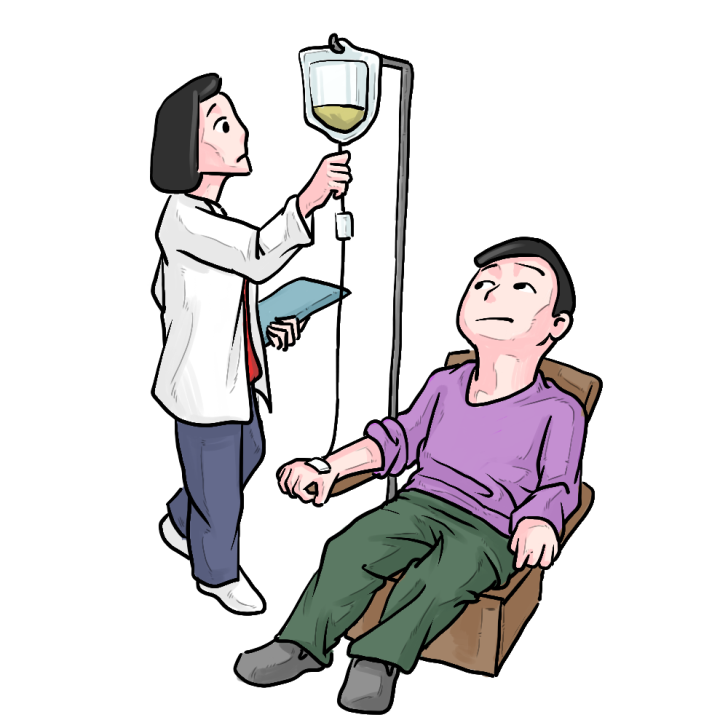 Вторая часть – слабообратимые (частично обратимые) последствия. Их возможно залечить, но полностью вылечить не удастся (останутся как хронические заболевания). Необходима будет профилактика этих заболеваний.Третья часть – необратимые последствия. Обычно появляются ближе к третьей стадии зависимости. Эти последствия не излечиваются никак, возможно только поддерживать жизнь при специальном поддерживающем лечении (паллиативное лечение).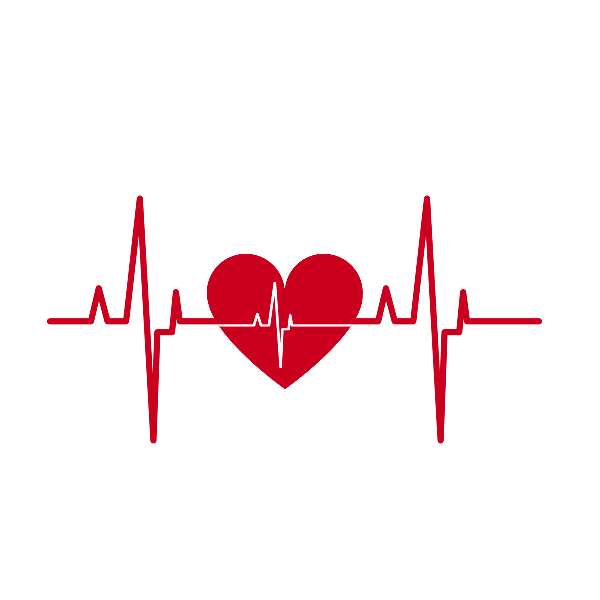 «Единая горячая линия»8-800-450-71-00«Телефон доверия для подростков и их родителей»8-800-200-01-22Давайте твердо скажем: «Нет»
Наркотикам любым.
Ведь нам самим нести ответ
Под небом голубым.
Ведь нам самим рожать детей,
Растить и одевать.
Наркотики не для людей,
А чтобы убивать!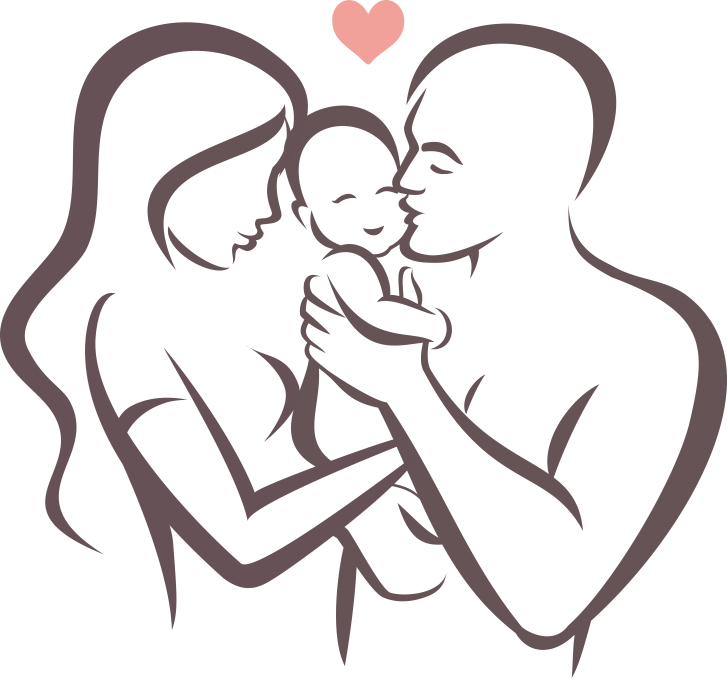 Вред, наносимый организму наркотиками:Наркотики влияют на состояние головного мозгаНаркомания приводит к снижению интеллекта, слабоумию, тяжелым психозам, депрессиям. Страдает иммунная система Вред наркомании, наносимый печени, огромен!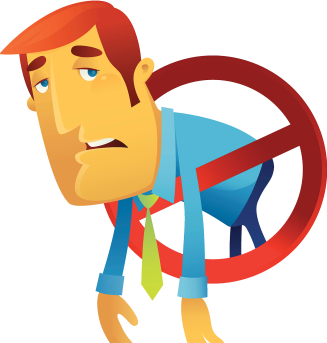 При курении и вдыхании психотропных веществ развивается рак легких, бронхит, может случиться остановка дыхания. 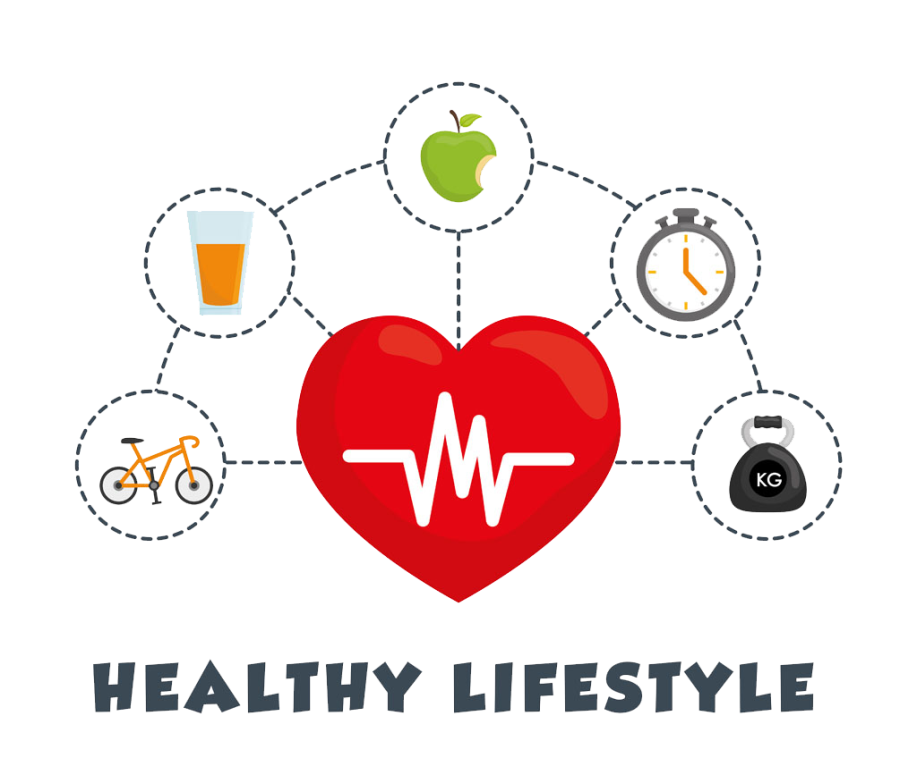 Страдает сердечнососудистая система, появляется аритмия, возрастает риск инфаркта. Происходит деградация личности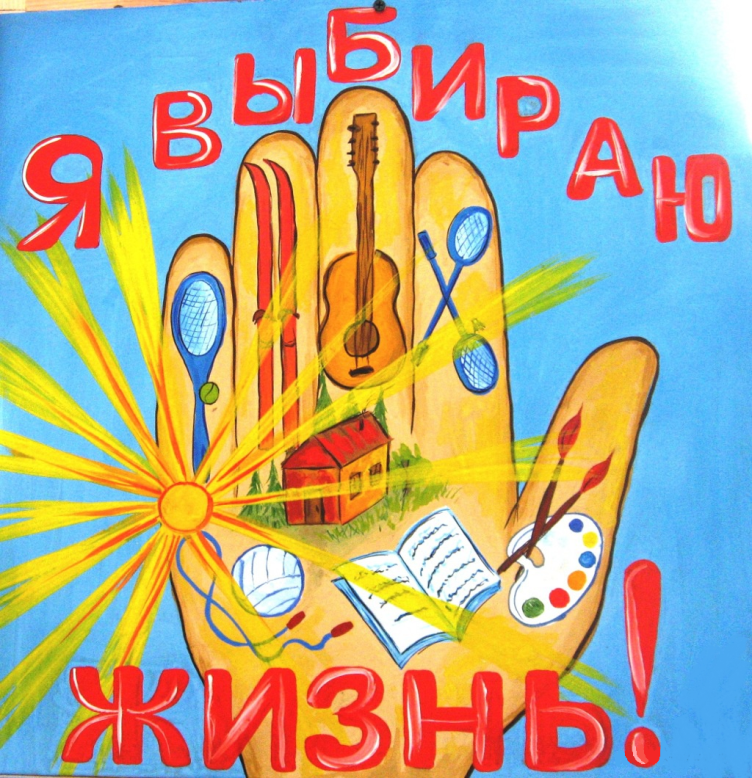 Сердце не простит тебе дружбу с наркотиками!